Результаты опроса
«Анкетирование потребителей для оценки качества оказываемых услуг и обслуживания»Лицо, заполнившее анкетуУкажите наиболее удобный для Вас способ взаимодействия с АО «Облкоммунэнерго»По каким вопросам Вы обращались в АО «Облкоммунэнерго»По трехбалльной шкале оцените качество обслуживания при решении Вашего вопросаПо трехбалльной шкале оцените уровень качества энергоснабжения Вашего домовладения (помещения и пр.)По трехбалльной шкале оцените уровень безопасности энергоснабжения Вашего домовладения (помещения и пр.)По трехбалльной шкале оцените уровень оперативности сотрудников АО «Облкоммунэнерго» при устранении причин перерывов в электроснабжении Вашего домовладения (помещения и пр.)По трехбалльной шкале оцените уровень открытости и доступности информации о деятельности АО «Облкоммунэнерго»По трехбалльной шкале оцените уровень профессиональной грамотности сотрудников АО «Облкоммунэнерго»По трехбалльной шкале оцените уровень вежливости и клиентоориентированности сотрудников АО «Облкоммунэнерго»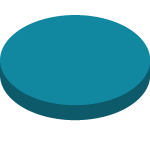 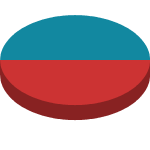 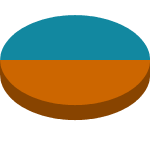 Хорошо   1 (50%)Средне   1 (50%)Плохо  0 (0%)Средне   1 (50%)Плохо   1 (50%)Хорошо  0 (0%)